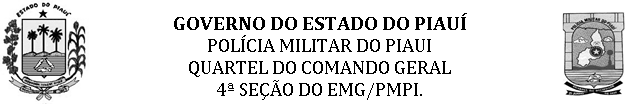 TORNEIO DE TIRO PRÁTICO POLICIAL ALUSIVO AOANIVERSÁRIO DO 183º DA PMPI/2018.TORNEIO “TIRADENTES”REGULAMENTO GERALCAPÍTULO IDA JUSTIFICATIVA	Art. 1º - Este regulamento é o conjunto de normas e disposições que regerão o Torneio de Tiro Policial por equipe que será realizado pela Polícia Militar do Estado do Piauí - PMPI, alusivo ao seu 183º Aniversário.	Art. 2º - O presente Torneio visa desenvolver a prática da modalidade no âmbito da Corporação, promovendo a integração entre os Policiais Militares, bem como incentivar a prática do tiro policial e esportivo.	Art. 3º - O Torneio de Tiro Policial será realizado de acordo com as regras Internacionais adotadas pela Confederação Brasileira de Tiro Pratico Esportivo e pelo que dispuser este regulamento.CAPÍTULO IIDA ORGANIZAÇÃO, EXECUÇÃO, SUPERVISÃO E REALIZAÇÃO	Art. 4º - O Torneio é uma realização da PMPI com organização, supervisão e execução de responsabilidade da 4ª SEÇÃO DO EMG/PMPI, juntamente com a Diretoria de Administração e Finanças. 	Art. 5º - A comissão será composta pelo Presidente e 05 (cinco) membros, a saber:	- Presidente - MAJ PM Sampaio	- Membros:   			– MAJ PM Rildo  	      – TEN PM Mota		      – AL CFC Samara			- SD PM Maranhão 			– SAV Isac			- SAV FlávioCAPÍTULO IIIDA DATA E DO LOCAL DE REALIZAÇÃO DO EVENTO	Art. 6º - O Torneio será realizado no dia 23 de junho de 2018, no estande de tiro da PMPI localizado no Quartel do BOPE, com início às 07h30min.CAPÍTULO IVDA INSCRIÇÃO		Art. 7º - As inscrições se iniciarão no dia 11 de junho de 2018 deverão ser efetuadas até o dia 15 de junho de 2018, por meio da ficha de inscrição contida no Anexo A, podendo ser enviada para o e-mail da PM4(pm4@pm.pi.gov.br) ou físico para a 4ª Seção/EMG, localizada na sede do Comando Geral da PMPI, na Av. Higino Cunha nº 1750 – Ilhotas.	Art. 8º - A inscrição para participação no torneio não terá custo para os participantes.	Art. 9º - Poderão participar do Torneio de Tiro Policial os Policiais Militares da ativa, de ambos os sexos, Oficiais e Praças. 	Parágrafo único: Não será permitida a inscrição de policiais militares atiradores que sejam associados de algum clube de tiro.	Art. 10 - Cada OPM participante, poderá inscrever apenas 01(uma) equipe com 2 (dois) competidores, sendo obrigatória a presença de 01(um) Oficial e de 01(um) praça. Entende-se por OPM, neste regulamento, no mínimo batalhões e companhias independentes. CAPÍTULO VDO SISTEMA DE DISPUTA	Art. 11 - O Torneio obedecerá ao sistema de disputa tempo-pontuação e será organizado de acordo com a quantidade de equipes inscritas.	Art. 12 - O Torneio será composto por uma Prova de Pista com uso de Pistola Cal .40. 	Número de Participante: 02 por OPM.	Tipo de Arma: Pistola Cal. 40 com 02(dois) carregadores	Tipos de alvo: Papelão alvo tipo humanóide e alvo de metal;	Quantidade de Alvos: 06 (seis) de papelão alvo tipo humanoide e 4(quatro) tipo de metal;	Número de Tiros: 20 (vinte) disparos sendo na função “double tap” (toque duplo no gatilho);	Critério de desempate: menor tempo de realização da pista; CAPÍTULO VDA PREMIAÇÃO		Art. 13 - Terão direito a premiação os participantes do Torneio de Tiro Prático Policial alusivo ao 183º Aniversário da PMPI/2018 que alcançarem a seguinte ordem:	- OFICIAIS:1º Lugar2º Lugar  3º Lugar - PRAÇAS:1º Lugar2º Lugar  3º LugarCAPÍTULO VIDISPOSIÇÕES GERAIS	Art. 14 - As equipes deverão apresentar-se no local do evento impreterivelmente às 07:30h.	Parágrafo Único: O não cumprimento do artigo anterior acarretará na eliminação da equipe do torneio.	Art. 15 - As equipes deverão apresentar-se para o torneio com seus integrantes vestidos com o uniforme de Instrução, colete balístico,  óculos de proteção (inclusive os que utilizam óculos de correção ocular), protetor auricular, cinto de guarnição, coldre com suporte para pistola .40, porta-carregador para Cal. .40 e a pistola da PMPI utilizada em serviço no Cal. .40.	Parágrafo Único: Os integrantes da equipe deverão estar munidos de seus respectivos documentos de identificação.	Art. 16 - Poderão participar da pista somente os policiais militares relacionados na ficha de inscrição entregue à Comissão Organizadora do Torneio.	Art. 17 - A Comissão Organizadora do Torneio reserva-se ao direito de, sempre que achar necessário, alterar este regulamento, informando antecipadamente às OPM’s.	Art. 18 – Caso seja necessário dirimir alguma dúvida referente à parte técnica não contemplada neste Regulamento, será aplicado os itens presentes nos regulamentos da Confederação Brasileira de Tiro Pratico – CBTP.	Art. 19 - Os casos omissos e de ordem administrativa, e as dúvidas que por ventura aconteçam durante a execução das provas, serão dirimidas pela Comissão Organizadora do Torneio. 	Parágrafo Único: As decisões tomadas pela Comissão Organizadora do evento são absolutas, não cabendo nenhum tipo de recurso.	Art. 20 - Nos casos em que houver pane de percussão de espoleta da munição durante a execução da prova, não haverá a possibilidade de refazer a prova, e a pontuação relacionada ao disparo não será considerada.	Art. 21 - Nos casos em que houver pane do armamento, não haverá a possibilidade de refazer a prova, e a pontuação relacionada ao disparo não será considerada.	Art. 22 - Ao proceder à inscrição, as equipes se declaram conhecedoras do Regulamento e também de que seus atletas se encontram em perfeito estado físico e mental, e de acordo com as Leis Vigentes no país, isentando assim a Comissão Organizadora de qualquer responsabilidade.Teresina-PI, 08 de Junho de 2018.HENLEY DAVIDSON SAMPAIO MENEZES – MAJ QOPMPresidente da Comissão OrganizadoraANEXO AFICHA DE INSCRIÇÃOIDENTIFICAÇÃO DOS ATLETASTomei conhecimento das Normas descritas no Regulamento do Torneio de Tiro Prático Policial alusivo ao 183º aniversário da PMPI/2018, subscrevendo como responsável por prestar informações sobre a equipe da OPM.Data: ______/______/2018Responsável pela inscrição.NOME DA EQUIPE:OPM/ INSTITUIÇÃO:NºPOST/GRADRGNOMEDT-NASC.1.2.RESPONSÁVEL PELA EQUIPERESPONSÁVEL PELA EQUIPERESPONSÁVEL PELA EQUIPERESPONSÁVEL PELA EQUIPETELEFONE